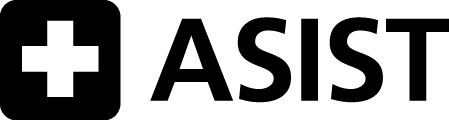 Helpers in Your Community: Is the helper  able, available and acceptable?eASIST Helpers in Your Community                           1B11.1EN2910 © 08/2013 LivingWorks Education PRINTED IN CANADA www.livingworks.net | 1CRISIS (DISTRESS) CENTER:	                                   800-437-0303CRISIS (DISTRESS) CENTER:	                                   800-437-0303SUICIDE PREVENTION CENTER:       988;  800-273-8255 or www.crisischat.org; text 741741SUICIDE PREVENTION CENTER:       988;  800-273-8255 or www.crisischat.org; text 741741TEEN LINE:                                                                       800-448-3000TEEN LINE:                                                                       800-448-3000RAPE/SEXUAL ASSAULT CENTER:                             800-656-4673RAPE/SEXUAL ASSAULT CENTER:                             800-656-4673DOMESTIC VIOLENCE HOTLINE:                                800-799-7233DOMESTIC VIOLENCE HOTLINE:                                800-799-7233SEXUAL ABUSE HOTLINE:                                            800-656-4673SEXUAL ABUSE HOTLINE:                                            800-656-4673CHILD ABUSE HOTLINE:                                               855-452-5437CHILD ABUSE HOTLINE:                                               855-452-5437POLICE: 225-625-2365 Iberville Parish Sheriff Office                                                                        POLICE: 225-625-2365 Iberville Parish Sheriff Office                                                                        PARAMEDIC EMERGENCY MEDICAL SERVICES UNIT:   911PARAMEDIC EMERGENCY MEDICAL SERVICES UNIT:   911MENTAL HEALTH CRISIS / RESPONSE:     225-922-3281 Office of Behavior HealthMENTAL HEALTH CRISIS / RESPONSE:     225-922-3281 Office of Behavior HealthHOSPITAL EMERGENCY SERVICES:   Ochsner Medical Complex 225-761-5200HOSPITAL EMERGENCY SERVICES:   Ochsner Medical Complex 225-761-5200EMERGENCY SHELTERS:  225-687-5140 emergency preparedness; 225-355-4483 Salvation ArmyEMERGENCY SHELTERS:  225-687-5140 emergency preparedness; 225-355-4483 Salvation ArmyYOUTH SHELTER: Youth Oasis 225-343-6300YOUTH SHELTER: Youth Oasis 225-343-6300MENTAL HEALTH OUTREACH CLINIC:  Fisher Project 225-929-7674MENTAL HEALTH OUTREACH CLINIC:  Fisher Project 225-929-7674CHILDREN/YOUTH PSYCHIATRIC CLINIC: 225-342-9500  Capital Area Human Services DistrictCHILDREN/YOUTH PSYCHIATRIC CLINIC: 225-342-9500  Capital Area Human Services DistrictPRIVATE PRACTITIONERS:  225-713-3494 Small Talk Counseling & ConsultingPRIVATE PRACTITIONERS:  225-713-3494 Small Talk Counseling & ConsultingMEDICAL CLINIC / GENERAL PRACTITIONER:  225-687-1772 Family First Medical ClinicMEDICAL CLINIC / GENERAL PRACTITIONER:  225-687-1772 Family First Medical ClinicSTD INFORMATION AND TESTING SITES:  800-311-3435       CDC- STD HotlineSTD INFORMATION AND TESTING SITES:  800-311-3435       CDC- STD HotlineCHILDREN’S SERVICES OFFICES:  225-687-4373  La. Dept. of Children, CHILDREN’S SERVICES OFFICES:  225-687-4373  La. Dept. of Children, STUDENT SERVICES: 225-687-4341 Iberville Parish School Board STUDENT SERVICES: 225-687-4341 Iberville Parish School Board CHILD CARE REFERRALS:    225-687-4341 Iberville Early Childhood Program           CHILD CARE REFERRALS:    225-687-4341 Iberville Early Childhood Program           PARENT TRAINING: Health Unit 225-687-9021	                               PARENT TRAINING: Health Unit 225-687-9021	                               FAMILY SUPPORT SERVICES: 225-687-4373 Children Youth & Family ServicesFAMILY SUPPORT SERVICES: 225-687-4373 Children Youth & Family ServicesSELF HELP GROUPS:  Iberville Parish Government 225687-5243SELF HELP GROUPS:  Iberville Parish Government 225687-5243SUBSTANCE ABUSE COUNSELING: 800-429-7690 Substance Abuse CenterSUBSTANCE ABUSE COUNSELING: 800-429-7690 Substance Abuse CenterALCOHOLICS ANONYMOUS: 866-641-9190	           ALCOHOLICS ANONYMOUS: 866-641-9190	           MENTAL HEALTH SERVICES:  225-924-1910 Integrated Wellness ClinicMENTAL HEALTH SERVICES:  225-924-1910 Integrated Wellness ClinicRELIGIOUS/SPIRITUAL SUPPORT:	 Any local church - the religious leader is there to support you.RELIGIOUS/SPIRITUAL SUPPORT:	 Any local church - the religious leader is there to support you.LEGAL ASSISTANCE/VICTIM-WITNESS ASSISTANCE:  225-687-5210  District Attorney's OfficeLEGAL ASSISTANCE/VICTIM-WITNESS ASSISTANCE:  225-687-5210  District Attorney's OfficeCOMMUNITY CORRECTIONS OFFICERS:	 225-625-2365 Iberville Sheriff COMMUNITY CORRECTIONS OFFICERS:	 225-625-2365 Iberville Sheriff Other:     SaveCenla.comOther: 225-925-2372 Volunteers of AmericaOther:  225-687-2714 Dept of Veterans AffairsOther: 211 Resource CenterOther:  985-902-9583 CASAOther: https://www.depression-anxiety-stress-test.org/